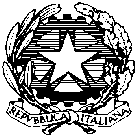 TRIBUNALE DI SANTA MARIA CAPUA VETEREQUARTA SEZIONE CIVILEAL DIRETTORE DELLA CANCELLERIAQUARTA SEZIONE CIVILE S E D EIl sottoscritto …………………………………………………………………………………………………………....CHIEDEChe venga prelevato dall’archivio il seguente fascicolo :……………………………………………………………………………………………………..……………………………R.G. CONT./ ESEC. MOB. / ESEC.  IMMOB. :  R.G. n° …………….../ ….……..        G.I    / G.E.  Dott. …………………………………………………..………………………………………………Archiviato il  …………………………………….………………………………………………………….……………..Motivo della richiesta………………………………………………………………………………………………….                    URGENTE   □Data …………………………..                                 Firma ……………………………………………………TRIBUNALE DI S. MARIA C.V. – QUARTA  SEZIONE CIVILESi attesta che la richiesta del seguente fascicolo…………………………………………………………………………………. è stata presentata il …….……………….….., Data…………..…..…………..                                   IL FUNZIONARIO………………………………………..